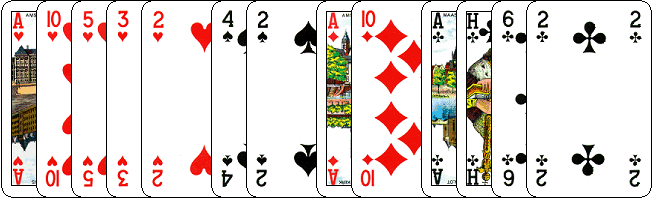 Wij hebben een 5-kaart ♥.
Daarom openen wij met 1♥. 
Van een 5-kaart en een 4-kaart, eerst de langste. 

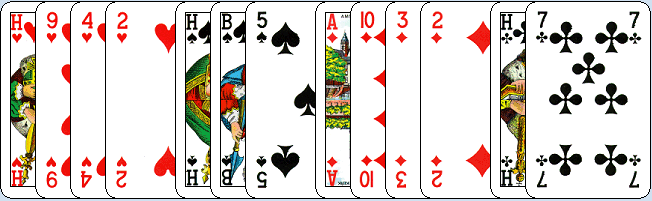 Met twee 4-kaarten open wij met de laagste.
Dus deze hand openen wij met 1♦. 
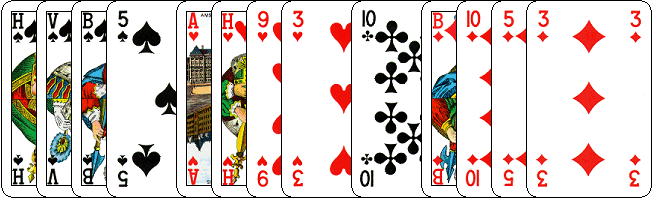 Met drie 4-kaarten openen wij met de middelste en niet met de laagste.
De laagste openen wij, wanneer wij twee 4-kaarten hebben.
Opent u met de laagste 4-kaart en uw partner biedt 2♣, dan moet u 2SA bieden.
Biedt u een ander kleur na het antwoord van 2♣, dan biedt u reverse.
Daarom opent u deze hand met  1♥.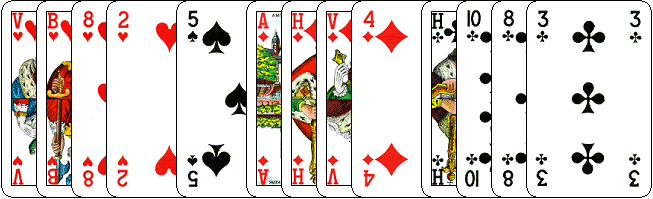 Niet geschikt om met 1SA te openen. U heeft maar 1 ♠. 
Met drie 4-kaarten openen wij met de middelste en niet met de laagste.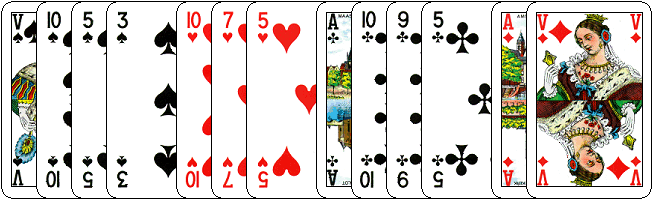 Van twee 4-kaarten openen wij altijd met de laagste.
Ook kan een 1♣ opening een 2-kaart zijn.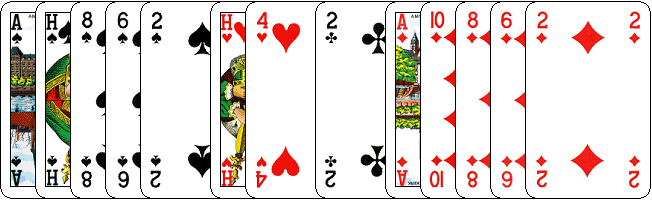 Open met 1♠.
Met twee 5-kaarten hoog open wij met de hoogste.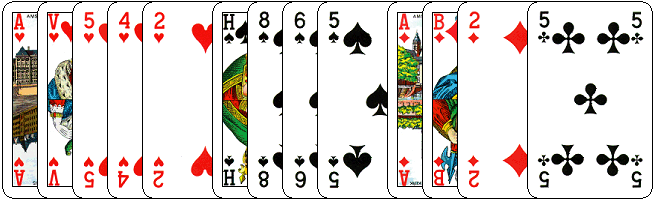 Van een 5-kaart en een 4-kaart, open wij met de langste.
Open deze hand daarom met 1♥.
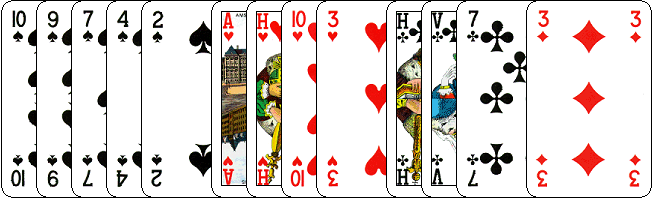 Ook hier openen wij de onze langste kleur.
Een 5-kaart is een 5-kaart. Ondanks dat de ♥ mooier zijn.
Openen doen wij dus met 1♠.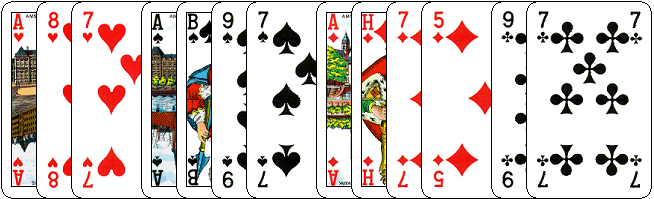 Een mooi verdeelde hand met 16 punten.
Dus een mooie hand om 1SA te openen.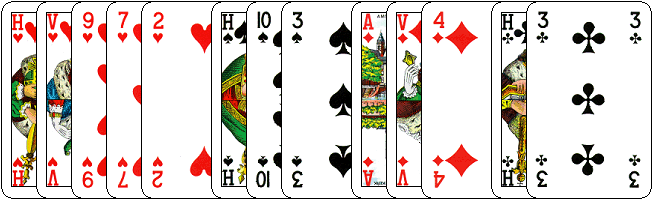 Open deze hand NIET met 1 SA. 
U heeft een 5-kaart ♥.
En met een 5-kaart in de hoge kleuren, open wij niet met 1SA.
U opent deze hand met 1♥.1
14 punten
Wij
Zij2
14 punten
Wij
Zij3
14 punten
Wij
Zij4
15 punten
Wij
Zij5
12 punten
Wij
Zij6
14 punten
Wij
Zij7
14 punten
Wij
Zij8
12 punten
Wij
Zij9
16 punten
Wij
Zij10
17 punten
Wij
Zij